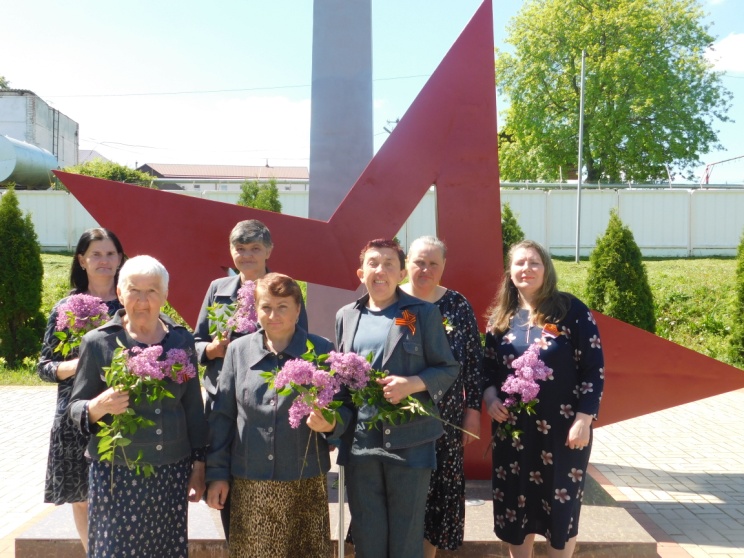 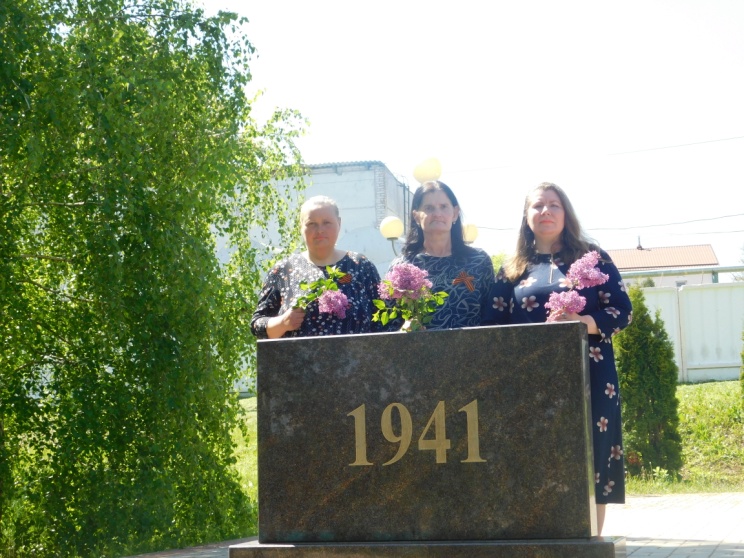 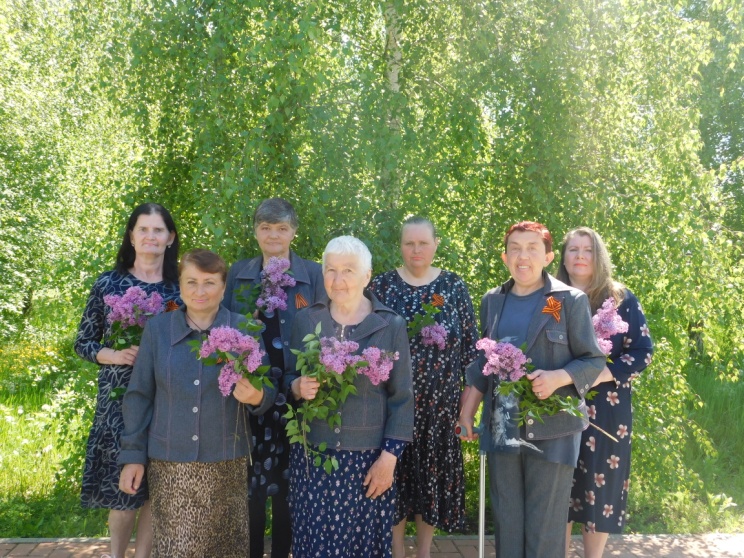 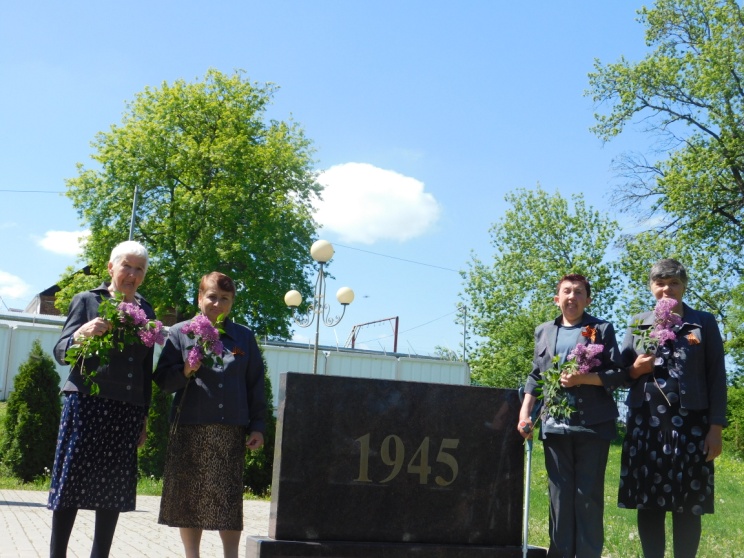 МИНИСТЕРСТВО ТРУДА И СОЦИАЛЬНОГО РАЗВИТИЯ КРАСНОДАРСКОГО КРАЯГОСУДАРСТВЕННОЕ БЮДЖЕТНОЕ УЧРЕЖДЕНИЕ СОЦИАЛЬНОГО ОБСЛУЖИВАНИЯ КРАСНОДАРСКОГО КРАЯ «ЧАМЛЫКСКИЙ ПСИХОНЕВРОЛОГИЧЕСКИЙ ИНТЕРНАТ»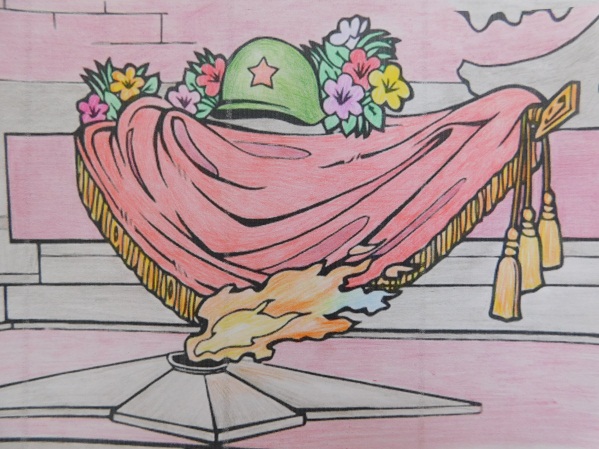 «Никто не забыт! Ничто не забыто!»литературно-музыкальная композиция9 маяст. Чамлыкская	Звучит запись голоса Левитана, он объявляет о Победе над фашистскими войсками. Крики «Ура!»	Звучат праздничные фанфары Победы, ведущие  начинаютмероприятие.Ведущая 1: Добрый день!			Ведущая 2:  Течёт река времени… 78 лет назад была одержана Победа в Великой Отечественной войне. Казалось бы, надо забыть, похоронить войну, но наша память не даёт сделать это…	 И гордость, и радость, и слёзы, и боль невозвратных потерь – всё соединилось в нашей Великой Победе… Сегодня мы знаем, какой страшной ценой была одержана Победа. Почти 27 миллионов погибших. Это невозможно представить. Ещё невозможно допустить мысль, что когда-нибудь можно это забыть.Ведущая 1: 	Пройдут годы, десятилетия,	Век за веком прошумят над землёй.	Придут новые поколения,	И вечно будут живы герои	В памяти человеческой.Ведущая 2: Памяти наших дедов, отцов, старших братьев, прадедов, памяти вечно молодых солдат и офицеров, павших на фронтах Великой Отечественной войны, посвящается наша композиция.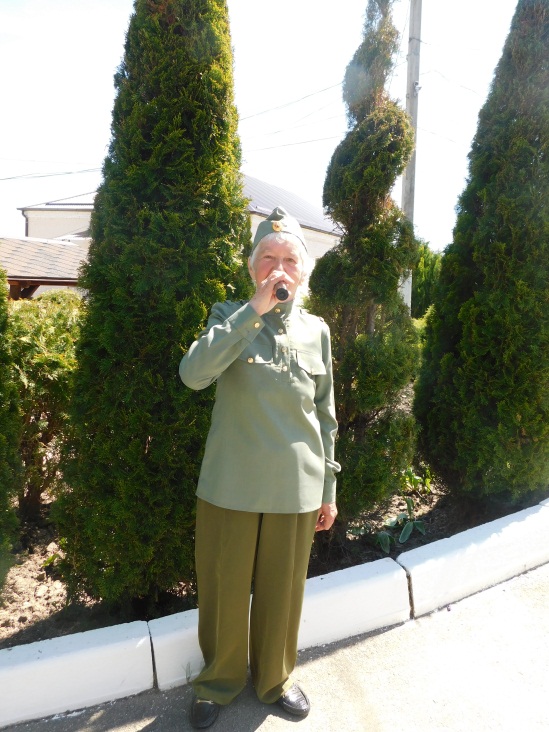 Звучит песня « Школьный вальс»  муз. И. Дунаевский сл. М. Матусовский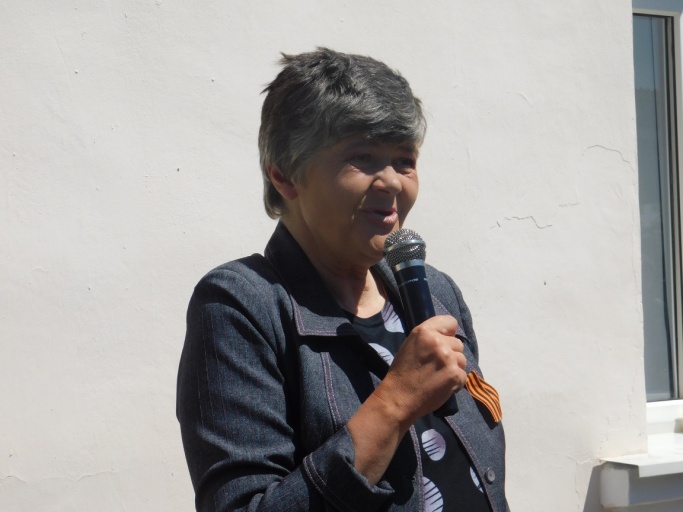 Звучит песня «Ах, эти тучи в голубом»Ведущая 1: Нам русские песни с рождения пели,Нас ветер России в пути обнимал.Когда вся Россия надела шинели,Нередко, бывало  солдат вспоминал:И белые рощи, и ливни косые,И мысленно детям своим завещал:Любите Россию, любите Россию,Россию, которую Я защищал!Звучит песня «Бери шинель, пошли домой…» муз. Б.Окуджава сл. В.Левашов.Выходят двое чтецов и читают стихотворение Юлии  Друниной «Зинка». На мультимедийном проекторе идут слайды – фото Ю. Друниной, Зины Самсоновой.Звучит песня «Снегири» муз.и сл. Ю.Антонов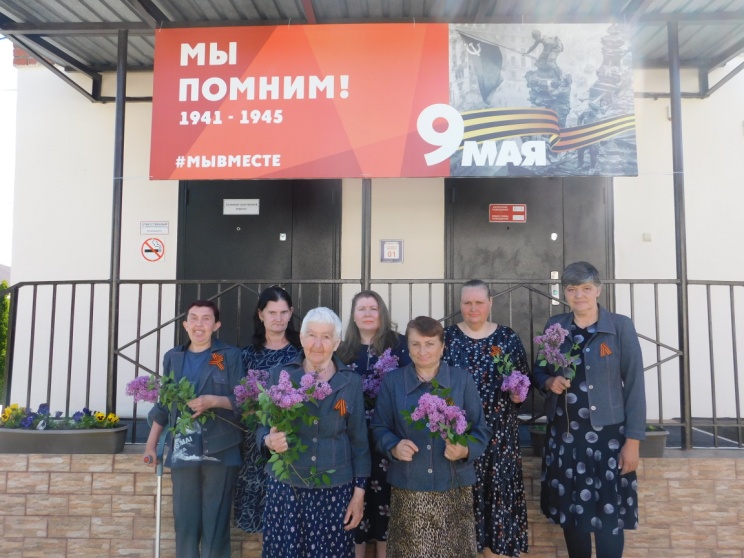 Ведущая 1: В Великой Отечественной войне бойцы Красной Армии отстаивали города и станицы от немецко-фашистских захватчиков. Наших станичников ушло на фронт 800 человек.На алтарь жизни Чамлычане положили 352 жизни. Уже в феврале 1943 года на Кубань была освобождена воинами Советской армии.	 Наши бойцы сражались не только на русской земле, но и по всему бывшему Советскому союзу. Освобождали Польшу, Венгрию, Чехославакию, Румынию, сражались за Берлин. А с Берлинской земли наши солдаты возвращались с Победой.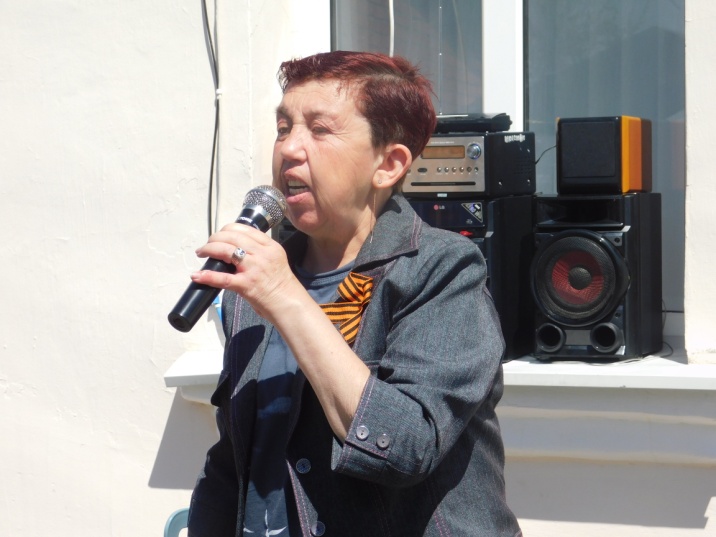 Ведущая 2:Бывают в жизни праздничные даты	Они, как солнце, в памяти горят…	В каком святом порыве сорок пятый	Полки Победы вывел на парад!	Парад Победы!	Отцовский подвиг не забыли сыновья.	Парад Победы!    	В сердцах жива на веки музыка твоя!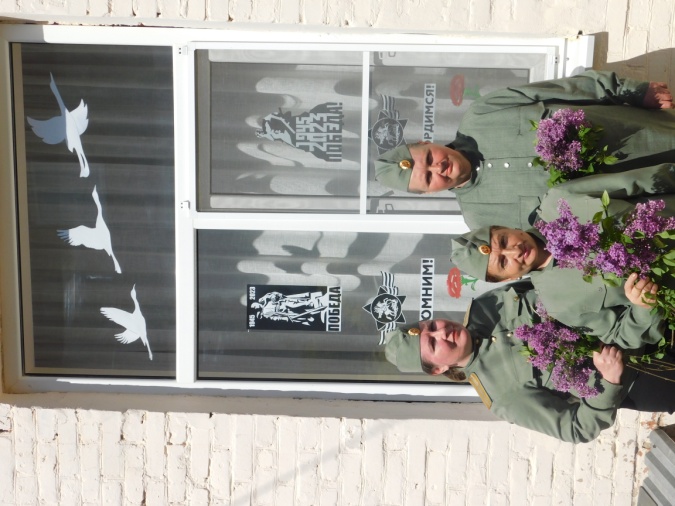 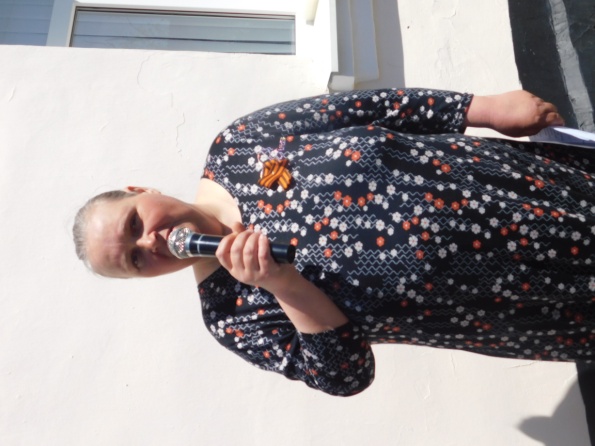            Звучит попурри военных песен:1. «Три танкиста» муз. Дм. Покрасс и Дан. Покрасс сл. Б. Ласкин2. «Катюша» муз. М. Блантер сл. М Исаковский3. «Смуглянка» муз. А.Новиков сл. Я Шведов4. «Синий платочек» муз. Е. Петербургский муз. Я. Галицкий5. «Ехал я из Берлина» муз. И. Дунаевский сл. Л. Ошанин Ведущая 1: Уважаемые друзья! 	Пусть всегда будет		Мир в каждом доме, в каждой стране!	Мир – это жизнь на планете!	Мир – это солнце на нашей Земле!	Мир – нужен взрослым и детям!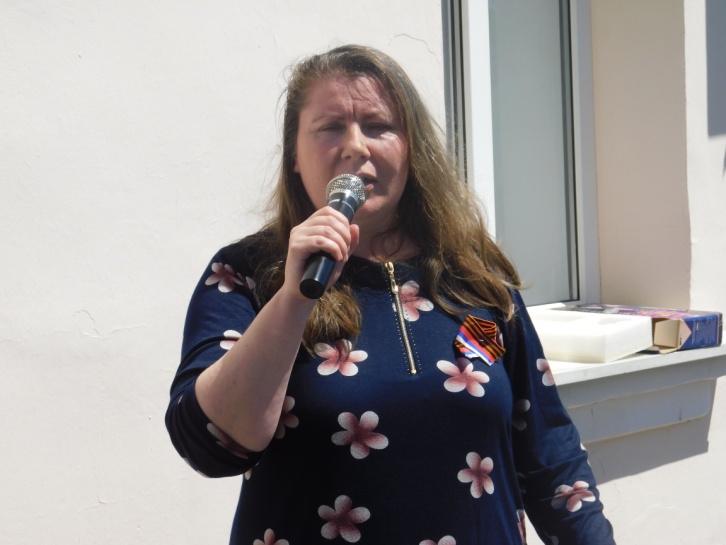 Звучит песня «Главный праздник» муз. Найли Мухамеджанова, сл. Н. МазановЗвучит песня «Тальяночка» муз. и сл. А.ФатьяновЗвучит песня «Мой дед уходил на войну» муз. и сл. Ю. ПриваловПесня «Спасибо за Победу!»Песня «За Победу!»Ведущая 2: На этом наш концерт, посвящённый Дню Победы закончен. Мирного неба  Вам над головой. До новых встреч.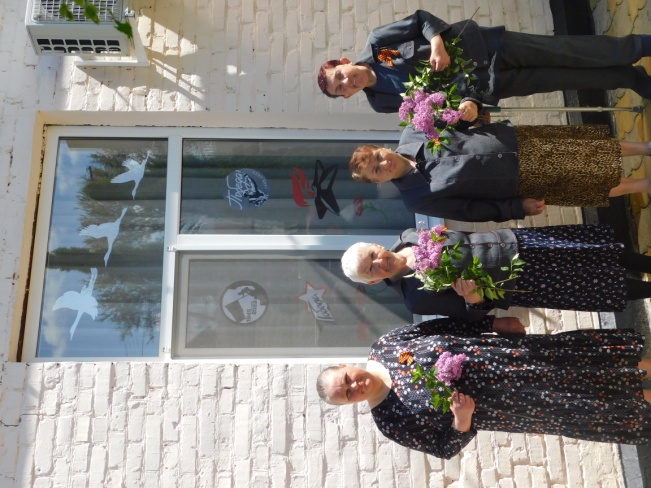 